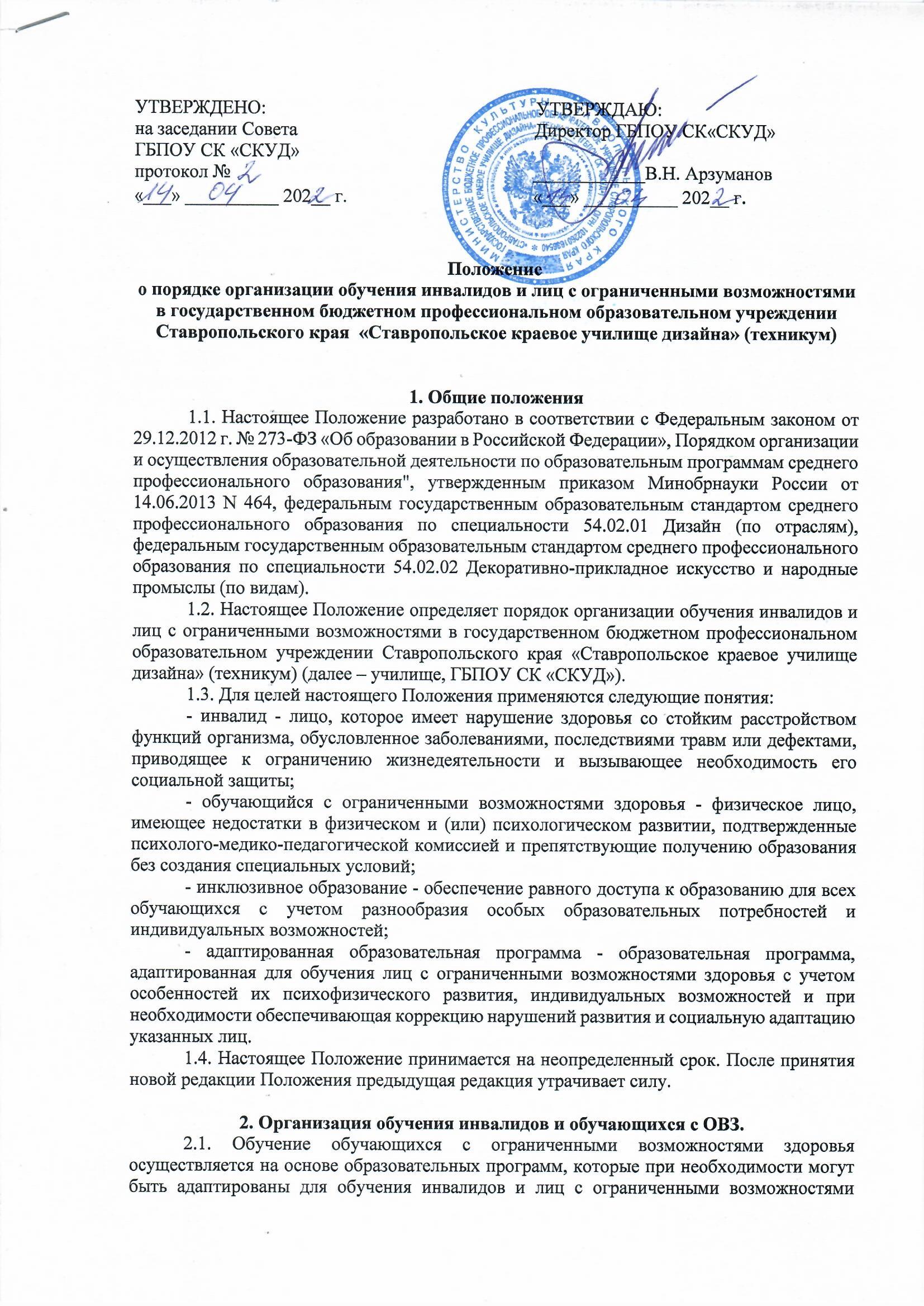 здоровья  (далее обучающиеся, лица с ОВЗ), в т.ч. с помощью электронных технологий и технических средств. Организация обучения инвалидов определяется в соответствии со справкой об  инвалидности и с индивидуальной программой реабилитации инвалида.2.2. Исходя из психофизического развития и состояния здоровья инвалидов и обучающихся с ОВЗ, организуются занятия совместно с другими обучающимися в общих группах, используя социально-активные и рефлексивные методы обучения, технологии социокультурной реабилитации с целью оказания помощи в установлении полноценных межличностных отношений с другими обучающимися, создании комфортного психологического климата в студенческой группе, отражающегося в планах воспитательной работы в училище. 2.3. В учебном процессе для инвалидов и обучающихся с ОВЗ при необходимости применяются специализированные технические средства приема-передачи учебной информации в доступных формах для обучающихся с различными нарушениями, обеспечивается выпуск альтернативных форматов печатных материалов, электронных образовательных ресурсов в формах, адаптированных к ограничениям здоровья обучающихся, наличие необходимого материально-технического оснащения.Преподаватели, дисциплины которых требуют от обучающихся выполнения определенных специфических действий и представляющих собой проблему или действие, невыполнимое для обучающихся, испытывающих трудности с передвижением или речью, обязаны учитывать эти особенности и предлагать инвалидам и обучающимся с ОВЗ альтернативные методы закрепления изучаемого материала. 2.4. Своевременное информирование преподавателей об инвалидах и лицах с ОВЗ в конкретной группе осуществляет заместитель директора по воспитательной работе.2.5. Выбор методов и средств обучения, образовательных технологий и учебно-методического обеспечения реализации образовательной программы осуществляется училищем самостоятельно, исходя из необходимости достижения обучающимися планируемых результатов освоения образовательной программы, а также с учетом индивидуальных возможностей обучающихся из числа инвалидов и лиц с ОВЗ. 2.6. При необходимости для инвалидов и лиц с ОВЗ могут разрабатываться индивидуальные учебные планы с соблюдением дополнительных требований в зависимости от категории обучающихся с ОВЗ. Под каждого обучающегося возможна разработка индивидуальной образовательной траектории с учетом индивидуальных особенностей, а также подбором наиболее приемлемых, в зависимости от состояния здоровья, образовательных программ.2.7. Психолого-педагогическое сопровождение для решения имеющихся проблем в обучении, общении и социальной адаптации, социальное сопровождение направленное на социальную поддержку обучающихся с ограниченными возможностями здоровья и инвалидов при инклюзивном образовании, включая содействие в решении  бытовых проблем, социальных выплат, выделения материальной помощи, стипендиального обеспечения осуществляют заместитель директора по воспитательной работе и соответствующий классный руководитель.2.8. Оздоровительное сопровождение осуществляет руководитель физического воспитания, что включает в себя диагностику физического состояния обучающихся, сохранение здоровья, развитие адаптационного потенциала, приспособляемости к учебе. 2.9. При определении мест прохождения практик обучающимся,  имеющим инвалидность, училище должно учитывать рекомендации, данные по результатам медико-социальной экспертизы, содержащиеся в индивидуальной программе реабилитации инвалида, относительно рекомендованных условий и видов труда.2.10. Мероприятия по содействию трудоустройству выпускников из числа лиц с ОВЗ и инвалидов необходимо осуществлять во взаимодействии с государственными центрами занятости населения, общественными организациями инвалидов, предприятиями и организациями в соответствии с разработанным планом мероприятий по содействию трудоустройству указанных лиц.3. Структура и содержание адаптированной программы подготовки специалистов среднего звена3.1. Структура программыОрганизация обучения инвалидов и обучающихся с ОВЗ  определяются при необходимости адаптированной образовательной  программой, а для инвалидов также в соответствии со справкой об  инвалидности и с индивидуальной программой реабилитации инвалида.Разработка и реализация адаптированной программы подготовки  специалистов среднего звена ориентирована на решение следующих задач:- создание в образовательной организации условий, необходимых для получения среднего профессионального образования инвалидами и лицами с ограниченными возможностями здоровья, их социализации и адаптации;- повышение уровня доступности среднего профессионального образования для инвалидов и лиц с ограниченными возможностями здоровья;- повышение качества среднего профессионального образования инвалидов и лиц с ограниченными возможностями здоровья;- возможность формирования индивидуальной образовательной траектории для обучающегося инвалида или обучающегося с ограниченными возможностями здоровья;- формирование в образовательной организации  толерантной социокультурной среды.Адаптированная программа подготовки специалистов среднего звена, реализуемая  в училище, является системой  учебно-методических документов, включающей: - федеральные  государственные образовательные стандарты среднего профессионального образования по реализуемым специальностям (далее – ФГОС СПО);- перечень законодательных актов, регламентирующих реализацию адаптированных  программ подготовки специалистов среднего звена;- перечень вступительных испытаний по дисциплинам, требующим наличие у поступающих определенных творческих способностей;- программные требования к вступительным испытаниям по дисциплинам, требующим наличие у поступающих определенных творческих способностей;- учебные планы;- календарные графики учебного процесса;- расписание учебных занятий;- рабочие программы учебных дисциплин, междисциплинарных курсов, разработанных в соответствии с требованиями ФГОС СПО в части знаний, умений, практического опыта, общих и профессиональных компетенций;- образовательные технологии;- формы проведения промежуточной аттестации;- контрольно-измерительные материалы и фонды оценочных средств для проведения промежуточной аттестации;- программы прохождения практик, разработанных в соответствии с требованиями ФГОС СПО в части знаний, умений, практического опыта, практико-ориентированной подготовки, общих и профессиональных компетенций;- формы проведения государственной итоговой аттестации выпускников;- программы государственной итоговой аттестации;- материально-технические ресурсы реализации образовательных программ;- кадровое обеспечение.3.2. Характеристика образовательной программыАдаптированная программа разрабатывается и утверждается училищем  самостоятельно на основе соответствующего ФГОС СПО по  специальности в соответствии с особыми образовательными потребностями инвалидов и лиц с ограниченными возможностями здоровья с учетом особенностей их психофизического развития и индивидуальных возможностей.Адаптированная образовательная программа может быть разработана как в отношении учебной группы инвалидов и лиц с ограниченными возможностями здоровья, так и индивидуально для конкретного обучающегося.Адаптированная образовательная программа может быть разработана в отношении обучающихся с конкретными видами ограничений здоровья (нарушения слуха – глухие, слабослышащие, нарушения зрения – слабовидящие,  нарушения опорно-двигательного аппарата и пр.).Адаптация образовательных программ  осуществляется с учетом рекомендаций, данных гражданам,  поступающим для обучения или обучающимся в соответствии с  заключением психолого-медико-педагогической комиссии или индивидуальной программы реабилитации инвалида (ребенка-инвалида).Адаптированная программа подготовки специалистов среднего звена реализуются в училище по следующим специальностям:Дизайн (по отраслям): «Дизайн среды», «Дизайн графики», «Дизайн костюма»;Декоративно-прикладное искусство и народные промыслы (по видам): «Дизайн ювелирных изделий» (художественный металл); «Художественная керамика».Освоение адаптированной  программы  по каждой специальности  дает возможность  обучающимся инвалидам и обучающимся с ограниченными возможностями здоровья, успешно прошедшим государственную  итоговую аттестацию, получить квалификацию в соответствии  с федеральными государственными образовательными стандартами  среднего профессионального образования.Сроки освоения, трудоемкость освоения программ и квалификации выпускников определяются в соответствии с реализуемыми образовательными стандартами. Сроки получения среднего профессионального образования  по образовательным программам  для инвалидов и лиц с ограниченными возможностями здоровья увеличиваются   не более,  чем на 10 месяцев независимо от применяемых образовательных технологий. При обучении по индивидуальному учебному плану обучающихся инвалидов и лиц с ограниченными возможностями здоровья срок получения образования в соответствии с ФГОС СПО, утвержденным Приказом Минпросвещения России от 23.11.2020 N 658, может быть увеличен не более чем на один год по сравнению со сроком получения образования для соответствующей формы обучения.Характеристика профессиональной деятельности выпускников, в т.ч. область профессиональной деятельности выпускников, объекты профессиональной деятельности выпускников, виды профессиональной деятельности выпускников, требования к результатам освоения  адаптированной программы подготовки  специалистов среднего звена определяются соответствующим реализуемым федеральным  государственным образовательным стандартом среднего профессионального образования.4. Прием  в училище4.1. Прием  по образовательной программе по специальности Перечень вступительных испытанийПеречень вступительных испытаний при приеме на обучение по образовательным программам по специальностям, требующим наличия у поступающих определенных творческих способностей:Особенности проведения вступительных испытаний для граждан, имеющих инвалидность или  ограниченные возможности здоровья Лица с ограниченными возможностями здоровья, инвалиды при поступлении сдают вступительное испытания с учетом особенностей психофизического развития, индивидуальных возможностей и состояния здоровья (далее - индивидуальные особенности) таких поступающих.При проведении вступительных испытаний обеспечивается соблюдение следующих требований:вступительные испытания проводятся для инвалидов и лиц с ограниченными возможностями здоровья в одной аудитории совместно с поступающими, не имеющими ограниченных возможностей здоровья, если это не создает трудностей для поступающих при сдаче вступительного испытания; присутствие ассистента из числа работников образовательной организации или привлеченных лиц, оказывающего поступающим необходимую техническую помощь с учетом их индивидуальных особенностей (занять рабочее место, передвигаться, прочитать и оформить задание, общаться с экзаменатором); поступающим предоставляется в печатном виде инструкция о порядке проведения вступительных испытаний; поступающие с учетом их индивидуальных особенностей могут в процессе сдачи вступительного испытания пользоваться необходимыми им техническими средствами; материально-технические условия должны обеспечивать возможность беспрепятственного доступа поступающих в аудитории, туалетные и другие помещения, а также их пребывания в указанных помещениях (наличие пандусов, поручней, расширенных дверных проемов, лифтов, при отсутствии лифтов аудитория должна располагаться на первом этаже; наличие специальных кресел и других приспособлений). Дополнительно при проведении вступительных испытаний обеспечивается соблюдение следующих требований в зависимости от категорий поступающих с ограниченными возможностями здоровья: а) для слепых: задания для выполнения на вступительном испытании, а также инструкция о порядке проведения вступительных испытаний оформляются рельефно-точечным шрифтом Брайля или в виде электронного документа, доступного с помощью компьютера со специализированным программным обеспечением для слепых, или зачитываются ассистентом; письменные задания выполняются на бумаге рельефно-точечным шрифтом Брайля или на компьютере со специализированным программным обеспечением для слепых или надиктовываются ассистенту; поступающим для выполнения задания при необходимости предоставляется комплект письменных принадлежностей и бумага для письма рельефно-точечным шрифтом Брайля, компьютер со специализированным программным обеспечением для слепых; б) для слабовидящих: обеспечивается индивидуальное равномерное освещение не менее 300 люкс; поступающим для выполнения задания при необходимости предоставляется увеличивающее устройство; задания для выполнения, а также инструкция о порядке проведения вступительных испытаний оформляются увеличенным шрифтом; в) для глухих и слабослышащих: наличие звукоусиливающей аппаратуры коллективного пользования, при необходимости поступающим предоставляется звукоусиливающая аппаратура индивидуального пользования; г) для лиц с тяжелыми нарушениями речи, глухих, слабослышащих все вступительные испытания по желанию поступающих могут проводиться в письменной форме; д) для лиц с нарушениями опорно-двигательного аппарата (тяжелыми нарушениями двигательных функций верхних конечностей или отсутствием верхних конечностей): письменные задания выполняются на компьютере со специализированным программным обеспечением или надиктовываются ассистенту.Особенности приема  граждан, имеющих инвалидность или ограниченные возможности здоровья на обучение по адаптированной образовательной программеЗачисление на обучение по адаптированной образовательной программе осуществляется по личному заявлению поступающего инвалида или поступающего с ограниченными возможностями здоровья на основании рекомендаций, данных по результатам медико-социальной экспертизы или психолого-медико-педагогической комиссии. Инвалид при поступлении на адаптированную образовательную программу должен предъявить индивидуальную программу реабилитации инвалида (ребенка-инвалида) с рекомендацией об обучении по данной специальности, содержащую информацию о необходимых специальных условиях обучения, а также сведения относительно рекомендованных условий и видов труда.Лицо с ограниченными возможностями здоровья при поступлении на адаптированную образовательную программу должно предъявить заключение психолого-медико-педагогической комиссии с рекомендацией об обучении по данной специальности, содержащее информацию о необходимых специальных условиях обучения.5. Учебный  план Учебный план определяет качественные и количественные характеристики адаптированной образовательной программы: объемные параметры учебной нагрузки в целом, по годам обучения и по семестрам; перечень дисциплин, профессиональных модулей и их составных элементов (междисциплинарных курсов, учебной и производственной практик); последовательность изучения дисциплин и профессиональных модулей; виды учебных занятий; распределение различных форм промежуточной аттестации по годам обучения и по семестрам; распределение по семестрам и объемные показатели подготовки и проведения государственной итоговой аттестации.Учебный план для реализации адаптированной образовательной программы разрабатывается на основе учебного плана, утвержденного  директором училища и предусматривает добавление адаптационных дисциплин (адаптационный учебный цикл), предназначенных для учета ограничений здоровья обучающихся инвалидов и обучающихся с ограниченными возможностями здоровья при формировании общих и профессиональных компетенций.Дисциплины, относящиеся к обязательной части учебных циклов, учебной и производственных практик, являются обязательными для освоения всеми обучающимися, в том числе инвалидами и лицами с ограниченными возможностями здоровья. Не допускается изъятие каких-либо дисциплин или модулей, практик и процедур итоговой аттестации из числа обязательных в отношении инвалидов и лиц с ограниченными возможностями здоровья.При разработке учебного плана адаптированной образовательной программы  максимальный объем учебной нагрузки обучающегося инвалида или обучающегося с ограниченными возможностями здоровья может быть снижен до 45 академических часа в неделю при шестидневной учебной неделе, включая все виды аудиторной и внеаудиторной (самостоятельной) учебной работы, всех учебных циклов и разделов адаптированной образовательной программы. Максимальный объем аудиторной нагрузки для инвалидов и лиц с ограниченными возможностями здоровья может быть снижен до 30 академических часов в неделю. По возможности рекомендуется устанавливать для инвалидов и лиц с ограниченными возможностями здоровья пятидневную учебную неделю.Объемы вариативной части учебных циклов адаптированной образовательной программы, определенные в ФГОС СПО по специальности, необходимо реализовывать в полном объеме и использовать:на реализацию адаптационного учебного цикла; 	на увеличение часов дисциплин и модулей обязательной части; на введение новых элементов  образовательной программы (дисциплин, междисциплинарных курсов и профессиональных модулей).Для обучающихся инвалидов и лиц с ограниченными возможностями здоровья устанавливается особый порядок освоения дисциплины "Физическая культура" с учетом состояния их здоровья.В рамках адаптированной  образовательной программы должна быть реализована дисциплина «Физическая культура». Училище может разрабатывать  самостоятельно порядок и формы освоения дисциплины для инвалидов и лиц с ограниченными возможностями здоровья локальным нормативным актом образовательной организации. Это могут быть подвижные занятия адаптивной физкультурой в специально оборудованных спортивных, тренажерных залах или на открытом воздухе, которые проводятся специалистами, имеющими соответствующую подготовку. Рекомендуется в программу включать определенное количество часов, посвященных поддержанию здоровья и здорового образа жизни, технологиям здоровьесбережения с учетом ограничений здоровья обучающихся.Группы для занятий физической культурой рекомендуется формировать в зависимости от видов нарушений здоровья (зрения, слуха, опорно-двигательного аппарата, соматические заболевания).Для реализации дисциплины «Физическая культура» училище может предусмотреть дополнительные часы учебных занятий за счет вариативной части учебных циклов.Адаптационный учебный цикл состоит из адаптационных дисциплин. Перечень дисциплин адаптационного учебного цикла определяется училищем самостоятельно, исходя из особенностей контингента обучающихся. При этом все учебные циклы (кроме адаптационного) и разделы реализуются для инвалидов и лиц с ограниченными возможностями здоровья в объемах, установленных в соответствующем ФГОС СПО по специальности.6. Календарный график учебного процессаВ календарном учебном графике указывается последовательность реализации адаптированной образовательной программы по годам, включая теоретическое обучение, в том числе адаптационные дисциплины, практики, промежуточные и государственную итоговую аттестации, каникулы.7. Расписание учебных занятий Расписание учебных занятий, наряду с учебным  планом и рабочими программами, регламентирует организацию и регулирование  учебного процесса.	В соответствии с учебным планом специальности расписание включает в себя расписания групповых и индивидуальных занятий, составляемые на каждое учебное полугодие и предусматривающие оптимальное распределение учебной нагрузки студентов  в течение учебной недели.Образование инвалидов и обучающихся с ограниченными возможностями здоровья может быть организовано как совместно с другими обучающимися, так и в отдельных классах, группах или в отдельных организациях, осуществляющих образовательную деятельность.Численность обучающихся инвалидов и обучающихся с ограниченными возможностями здоровья в учебной группе устанавливается до 15 человек. Расписание групповых занятий планируются в следующей последовательности:занятия по дисциплине «Физическая культура»;занятия по циклам базовых (общеобразовательных) дисциплин, профильных дисциплин, общих гуманитарных и социально-экономических дисциплин, общепрофессиональных дисциплин;занятия по иностранному языку;занятия по циклам общепрофессиональных дисциплин для групп, включающих до 8 студентов данной специальности;занятия по междисциплинарным курсам профессиональных модулей.Групповые занятия, учебные дисциплины, междисциплинарные курсы с индивидуальной формой занятий планируются  с 9.00 до 18.25.Расписание занятий составляется учебной частью и утверждается директором училища. Учебные аудитории  для групповых и индивидуальных занятий распределяются учебной частью. Учебная часть осуществляет замещение  временно отсутствующих педагогических работников и оповещает студентов  о произошедшей замене. В случае необходимости при замещении возможны частичные изменения расписания.8. Рабочие программыРабочие программы учебных дисциплин, междисциплинарных курсов, видов учебной практики, интегрированных программ разрабатываются  в соответствии с требованиями ФГОС СПО в части государственных требований к знаниям, умениям, практическому опыту, практико-ориентированной подготовке, общим и профессиональным компетенциям. Они  являются частью программы. Аннотации  к рабочим программам позволяют получить представление о структуре и содержании программ. 9. Формы  реализации адаптированной программыРекомендуются следующие варианты реализации адаптированных образовательных программ: - обучающийся инвалид или обучающийся с ограниченными возможностями здоровья учится в инклюзивной группе, изучая тот же самый набор дисциплин и в те же сроки обучения, что и остальные обучающиеся. В этом случае адаптированная образовательная программа направлена на создание специальных условий для реализации его особых образовательных потребностей;- обучающиеся инвалиды или обучающиеся с ограниченными возможностями здоровья учатся в отдельной группе в те же сроки обучения, что и остальные обучающиеся, или увеличенные сроки обучения. В этом случае в адаптированную образовательную программу вводятся адаптационные дисциплины, а также обеспечиваются специальные условия для реализации их особых образовательных потребностей; 	- обучающийся инвалид или обучающийся с ограниченными возможностями здоровья обучается по индивидуальному учебному плану. В этом случае возможно освоение им образовательной программы в увеличенные сроки обучения и введение в адаптированную образовательную программу адаптационных дисциплин, предусматриваются специальные условия для реализации его особых образовательных потребностей.Вариант реализации адаптированной образовательной программы для конкретного обучающегося инвалида или обучающегося с ограниченными возможностями здоровья определяется в соответствии с рекомендациями, данными по результатам медико-социальной экспертизы или психолого-медико-педагогической комиссии, а также специальными условиями, созданными в образовательной организации.Педагогические работники, участвующие в реализации адаптированной образовательной программы, должны быть ознакомлены с психофизическими особенностями обучающихся инвалидов и обучающихся с ограниченными возможностями здоровья и учитывать их при организации образовательного процесса, должны владеть педагогическими технологиями инклюзивного обучения и методами их использования в работе с инклюзивными группами обучающихся. Рекомендуется уделять внимание индивидуальной работе преподавателя с обучающимися инвалидами и обучающимися с ограниченными возможностями здоровья. Под индивидуальной работой подразумевается две формы взаимодействия с преподавателем: индивидуальная учебная работа (консультации), т.е. дополнительное разъяснение учебного материала и углубленное изучение материала с теми обучающимися, которые в этом заинтересованы, и индивидуальная воспитательная работа. Индивидуальные консультации по предмету становятся важным фактором, способствующим индивидуализации обучения и установлению контакта между преподавателем  и обучающимся инвалидом или обучающимся с ограниченными возможностями здоровья. В ходе таких консультаций снимается много вопросов, связанных с индивидуальным темпом освоения учебного материала этой категории обучающихся. При наличии в учебных группах обучающихся инвалидов или обучающихся с ограниченными возможностями здоровья необходимо отводить больше времени на индивидуальную работу с этими обучающимися, так как у них есть четко обозначенный запрос на индивидуальную работу, которую можно было бы назвать воспитательно-психологической. Такой запрос является формой поиска эмоциональной социальной поддержки, тогда как запрос на консультации по предмету - формой поиска инструментальной социальной поддержки.Инвалиды и лица с ограниченными возможностями здоровья, поступая на учебу и имея при этом свой специфический индивидуальный опыт, отличный от других сверстников, зачастую во многом дезадаптированы, что является препятствием для успешного и полноценного освоения ими необходимых компетенций наравне с другими обучающимися.Профессиональное образование обеспечивает вхождение обучающегося инвалида или обучающегося с ограниченными возможностями здоровья во множество разнообразных социальных взаимодействий, что создает и расширяет базу для адаптации. Развиваются общественные навыки, коллективизм, организаторские способности, умение налаживать контакты и сотрудничать с разными людьми. Формируется мировоззрение и гражданская позиция.Целесообразным является систематическая работа с кадрами по их ознакомлению с особыми образовательными потребностями обучающихся в данной образовательной организации инвалидов и лиц с ограниченными возможностями здоровья в целях создания толерантной среды.Так же, как и учебная деятельность, внеучебная деятельность представляет собой базу для адаптации.  10. Организация учебно-методического обеспечения текущего контроля успеваемости,  промежуточной аттестации, разработка соответствующих фондов оценочных средствКонкретные формы и процедуры текущего контроля успеваемости и промежуточной аттестации обучающихся инвалидов и обучающихся с ограниченными возможностями здоровья устанавливаются училищем самостоятельно с учетом ограничений здоровья. Их доводят до сведения обучающихся в сроки, определенные в локальных нормативных актах образовательной организации, но не позднее первых двух месяцев от начала обучения.Для обучающегося инвалида или обучающегося с ограниченными возможностями здоровья рекомендуется осуществление входного контроля, назначение которого состоит в определении его способностей, особенностей восприятия и готовности к освоению учебного материала. Форма входного контроля для обучающихся инвалидов и обучающихся с ограниченными возможностями здоровья устанавливается с учетом индивидуальных психофизических особенностей (устно, письменно на бумаге, письменно на компьютере, в форме тестирования и т.п.). При необходимости обучающимся предоставляется дополнительное время для подготовки ответа.Текущий контроль успеваемости осуществляется преподавателем и/или обучающимся инвалидом или обучающимся с ограниченными возможностями здоровья в процессе проведения практических занятий, а также выполнения индивидуальных работ и домашних заданий, или в режиме тренировочного тестирования в целях получения информации о выполнении обучаемым требуемых действий в процессе учебной деятельности; правильности выполнения требуемых действий; соответствии формы действия данному этапу усвоения учебного материала; формировании действия с должной мерой обобщения, освоения (в том числе автоматизированности, быстроты выполнения) и т.д. Текущий контроль успеваемости для обучающихся инвалидов и обучающихся с ограниченными возможностями здоровья имеет большое значение, поскольку позволяет своевременно выявить затруднения и отставание в обучении и внести коррективы в учебную деятельность.Промежуточная аттестация обучающихся осуществляется в форме зачетов и/или экзаменов. Форма промежуточной аттестации для обучающихся инвалидов и обучающихся с ограниченными возможностями здоровья устанавливается с учетом индивидуальных психофизических особенностей (устно, письменно на бумаге, письменно на компьютере, в форме тестирования и т.п.). При необходимости возможно предусмотреть для них увеличение времени на подготовку к зачетам и экзаменам, а также предоставлять дополнительное время для подготовки ответа на зачете/экзамене. Возможно установление индивидуальных графиков прохождения промежуточной аттестации обучающимися инвалидами и обучающимися с ограниченными возможностями здоровья.При необходимости для обучающихся инвалидов и обучающихся с ограниченными возможностями здоровья промежуточная аттестация может проводиться в несколько этапов. Для этого рекомендуется использовать рубежный контроль, который является контрольной точкой по завершению изучения раздела или темы дисциплины, междисциплинарного курса, практик и ее разделов с целью оценивания уровня освоения программного материала. Формы и срок проведения рубежного контроля определяются преподавателем с учетом индивидуальных психофизических особенностей обучающихся.Для промежуточной аттестации обучающихся инвалидов и обучающихся с ограниченными возможностями здоровья по дисциплинам (междисциплинарным курсам) кроме преподавателей конкретной дисциплины (междисциплинарного курса) в качестве внешних экспертов привлекаются преподаватели смежных дисциплин (курсов). Для оценки качества подготовки обучающихся и выпускников по профессиональным модулям возможно привлекать в качестве внештатных экспертов работодателей.11. Практика11.1. Планирование  и организация практикиОрганизация практики  обучающихся  регламентируется положением о практике в училище. Программы практики являются составной частью реализуемых образовательных программ ФГОС СПО.Программы прохождения практики разрабатываются профильными предметно-цикловыми комиссиями и утверждаются директором либо заместителем директора.Планирование и организация практики на всех ее этапах обеспечивает:последовательное расширение круга формируемых у обучающихся умений, навыков, практического опыта и их усложнение по мере перехода от одного этапа практики к другому;целостность подготовки специалистов к выполнению основных трудовых функций;связь практики с теоретическим обучением.Содержание всех этапов практики определяется требованиями к знаниям,  умениям,  практическому опыту, общим и профессиональным компетенциям, практико-ориентированной подготовке по каждому из профессиональных модулей основных образовательных программ.При реализации образовательных программ  учебная практика и производственная практика проводятся  при освоении обучающимися профессиональных компетенций в рамках профессиональных модулей и реализовываются как в несколько периодов, так и рассредоточено, чередуясь с теоретическими занятиями в рамках профессиональных модулей.11.2. Базы проведения практикиДля инвалидов и лиц с ограниченными возможностями здоровья форма проведения практики устанавливается училищем с учетом особенностей психофизического развития, индивидуальных возможностей и состояния здоровья.При определении мест прохождения учебной и производственной практики обучающимися инвалидами училище должно учитывать рекомендации, данные по результатам медико-социальной экспертизы, содержащиеся в индивидуальной программе реабилитации инвалида, относительно рекомендованных условий и видов труда. При необходимости для прохождения практики создаются специальные рабочие места в соответствии с учетом нарушенных функций и ограничений их жизнедеятельности.Специальные рабочие места для трудоустройства инвалидов - рабочие места, требующие дополнительных мер по организации труда, включая адаптацию основного и вспомогательного оборудования, технического и организационного оснащения, дополнительного оснащения и обеспечения техническими приспособлениями с учетом индивидуальных возможностей инвалидов.Оснащение (оборудование) специальных рабочих мест для практики обучающихся инвалидов осуществляется индивидуально для конкретного инвалида, а также для группы инвалидов, имеющих однотипные нарушения функций организма и ограничения жизнедеятельности. Специальные рабочие места для прохождения практики инвалидами оснащаются с учетом их нарушенных функций и ограничений жизнедеятельности в соответствии с основными требованиями к такому оснащению (оборудованию) указанных рабочих мест, определенными федеральным органом исполнительной власти, осуществляющим функции по выработке и реализации государственной политики и нормативно-правовому регулированию в сфере труда и социальной защиты населения.12. Государственная итоговая аттестация121.1. Виды государственной итоговой аттестацииГосударственная итоговая аттестация представляет собой форму оценки степени и уровня освоения обучающимися образовательных программ (ГИА).Виды государственной итоговой аттестации выпускников и  требования к содержанию, объему и структуре выпускной квалификационной работы определяются училищем на основании ФГОС СПО по реализуемым специальностям.12.2. Организация государственной итоговой аттестации выпускников-инвалидов и выпускников с ограниченными возможностями здоровья.Государственная итоговая аттестация выпускников, завершающих обучение по специальности СПО, является обязательной и осуществляется после освоения адаптированной образовательной программы в полном объеме.Государственная итоговая аттестация выпускников-инвалидов и выпускников с ограниченными возможностями здоровья проводится в соответствии с Порядком проведения государственной итоговой аттестации по образовательным программам среднего профессионального образования.Выпускники или родители (законные представители) несовершеннолетних выпускников не позднее чем за 3 месяца до начала государственной итоговой аттестации подают письменное заявление о необходимости создания для них специальных условий при проведении государственной итоговой аттестации. В специальные условия могут входить: предоставление отдельной аудитории; увеличение времени для подготовки ответа;присутствие ассистента, оказывающего необходимую техническую помощь;выбор формы предоставления инструкции по порядку проведения государственной итоговой аттестации;формы предоставления заданий и ответов (устно, письменно на бумаге, письменно на компьютере, письменно на языке Брайля, с использованием услуг ассистента (сурдопереводчика, тифлосурдопереводчика), использование специальных технических средств, предоставление перерыва для приема пищи, лекарств и др.Государственная итоговая аттестация для обучающихся инвалидов и обучающихся с ограниченными возможностями здоровья может проводиться с использованием компьютерной техники.Для проведения государственной итоговой аттестации разрабатывается программа, определяющая требования к содержанию, объему и структуре выпускной квалификационной работы, а также к процедуре ее защиты.Училище определяет требования к процедуре проведения государственной итоговой аттестации с учетом особенностей ее проведения для инвалидов и лиц с ограниченными возможностями здоровья.Процедура защиты выпускной квалификационной работы для выпускников-инвалидов и выпускников с ограниченными возможностями здоровья должна предусматривать предоставление необходимых технических средств и при необходимости оказание технической помощи.В случае проведения государственных экзаменов в соответствии с ФГОС СПО форма их проведения для выпускников-инвалидов и выпускников с ограниченными возможностями здоровья устанавливается с учетом индивидуальных психофизических особенностей (устно, письменно на бумаге, письменно на компьютере, в форме тестирования и т.п.). При необходимости обучающимся предоставляется дополнительное время для подготовки ответа.К государственной итоговой аттестации допускается студент, не имеющий академической задолженности и в полном объеме выполнивший учебный план или индивидуальный учебный план по осваиваемой образовательной программе. Результаты любой из форм государственной итоговой аттестации, определяются оценками «отлично», «хорошо», «удовлетворительно», «неудовлетворительно» и объявляются в тот же день после оформления в установленном порядке протоколов заседаний государственных экзаменационных комиссий.Решения государственных экзаменационных комиссий принимаются на закрытых заседаниях простым большинством голосов членов комиссии, участвующих в заседании, при обязательном присутствии председателя комиссии или его заместителя. При равном числе голосов голос председательствующего на заседании государственной экзаменационной комиссии является решающим.13. Ресурсное обеспечение образовательных программАдаптированная образовательная программа обеспечивается учебно-методической документацией и учебно-методическими комплексами по всем дисциплинам. При проведении учебных занятий рекомендуется использование мультимедийных комплексов, электронных учебников и учебных пособий, адаптированных к ограничениям здоровья обучающихся.В случае применения электронного обучения каждый обучающийся в течение всего периода обучения должен быть обеспечен индивидуальным неограниченным доступом к электронной информационно-образовательной среде с использованием специальных технических и программных средств, содержащей все электронные образовательные ресурсы, перечисленные в рабочих программах дисциплин, модулей, практик.Обучающиеся с ограниченными возможностями здоровья, в отличие от остальных, имеют свои специфические особенности восприятия, переработки материала, выполнения промежуточных и итоговых форм контроля знаний. При обучении инвалидов и лиц с ограниченными возможностями здоровья электронное обучение и дистанционные образовательные технологии должны предусматривать возможность приема - передачи информации в доступных для них формах.Обучающиеся инвалиды и лица с ограниченными возможностями здоровья должны быть обеспечены печатными и (или) электронными учебными изданиями, адаптированными при необходимости для обучения указанных обучающихся. для лиц с нарушениями зрения:- в печатной форме увеличенным шрифтом;- в форме электронного документа;- в форме аудиофайла;- в печатной форме на языке Брайля;для лиц с нарушениями слуха:- в печатной форме;- в форме электронного документа;для лиц с нарушениями опорно-двигательного аппарата:- в печатной форме;- в форме электронного документа;- в форме аудиофайла;Данный перечень может быть дополнен и конкретизирован училищем.Училище располагает материально-технической базой, обеспечивающей проведение всех видов практических занятий, практической, творческой работы обучающихся, учебной практики, предусмотренных учебным планом.  Материально-техническая база соответствует действующим санитарным и противопожарным нормам. 14. Требования к кадровому обеспечениюРеализация образовательных программ обеспечивается педагогическими кадрами, имеющие образовательный ценз, который определяется в порядке, установленном законодательством Российской Федерации в сфере образования.Педагогические работники, участвующие в реализации адаптированной образовательной программы, должны быть ознакомлены с психофизическими особенностями обучающихся инвалидов и обучающихся с ограниченными возможностями здоровья и учитывать их при организации образовательного процесса.К реализации адаптированной образовательной программы могут  привлекаться тьюторы, психологи (педагоги-психологи, специальные психологи), социальные педагоги (социальные работники), специалисты по специальным техническим и программным средствам обучения, а также при необходимости сурдопедагоги, сурдопереводчики, тифлопедагоги, тифлосурдопереводчики.СпециальностьВступительное испытанияДизайн (по отраслям):творческое вступительное испытание в соответствии с Правилами приема на очередной годДекоративно-прикладное искусство и народные промыслы (по видам)творческое вступительное испытание в соответствии с Правилами приема на очередной год